STRATEGIJA SPRETNOSTI OECD - POVZETEK ZAKLJUČNEGA POROČILA O OCENI STANJA: SLOVENIJa 2017PovzetekPrednostni ukrepiSlovenija ima ambiciozno vizijo za prihodnostSlovenija je razmeroma uspešna država z dobro kakovostjo življenja. Ne samo da ima enega najvišjih življenjskih standardov v Srednji Evropi, temveč tudi eno najvišjih enakosti v osebnih dohodkih med državami OECD, saj zaostaja le za Dansko, Norveško in Islandijo. Poleg tega prebivalci Slovenije uživajo relativno visoko raven osebne varnosti, razmeroma neokrnjeno naravo in visoke ravni dosežene izobrazbe.Država se sooča s številnimi stalnimi in nastajajočimi trendi, ki ustvarjajo nove izzive in priložnosti. Svetovna finančna kriza je močno prizadela njeno izvozno usmerjeno gospodarstvo, saj je povzročila padec proizvodnje in stopnje zaposlenosti, ki sta bili prej med najvišjimi v državah OECD. Izpostavila je številne strukturne ranljivosti in neravnovesja, za katere je vlada že začela iskati rešitve. Okrevanje Slovenije je v teku, vendar še ni končano. Poleg tega se njeno prebivalstvo stara: delež delovno aktivnega prebivalstva se zmanjšuje hitreje kot v večini drugih držav OECD. To pomeni manjši delež delavcev in s tem manj možnosti zagotavljanja potrebnih znanj in spretnosti. Obenem to pomeni tudi manj pretoka sredstev za plačilo dela in s tem manj sredstev za financiranje vse višjih javnih izdatkov, povezanih s staranjem prebivalstva, kot so pokojnine in zdravstveno varstvo. Hkrati tehnologija in digitalizacija spreminjata način, kako se ljudje učijo, delajo in živijo, saj so zaradi iskanja boljše izobrazbe, zaposlitve in življenja bolj mobilni kot kdaj koli prej. Vladni ukrepi se morajo nenehno razvijati tako, da pomagajo posameznikom iz različnih okolij, da se soočijo z izzivi in izkoristijo priložnosti, ki jih ponuja prihodnost.Slovenija je v procesu sprejemanja ambiciozne vizije za svojo prihodnost, Vizije Slovenije 2050, da bi spodbudila prehod v družbo, v kateri se posamezniki učijo za življenje in skozi vse življenje, so inovativni, si med seboj zaupajo, uživajo visok življenjski standard in sprejemajo svojo edinstveno identiteto in kulturo. Država je vpeljala vrsto usmerjenih strategij, ki bodo v pomoč pri doseganju vizije, vključno z Nacionalnim programom visokega šolstva 2011–2020, Raziskovalno in inovacijsko strategijo Slovenije 2011–2020, Strategijo pametne specializacije (S4), Digitalno Slovenijo 2020 (DSI 2020), Okvirnim programom za prehod v zeleno gospodarstvo, Belo knjigo o pokojninah in Strategijo razvoja javne uprave 2015–2020.Znanje in spretnosti bodo imeli osrednjo vlogo pri doseganju Vizije Slovenije 2050Uspeh Slovenije pri doseganju vizije bo v veliki meri odvisen od tega, kako dobro bo razvijala, aktivirala in uporabljala spretnosti prebivalcev. Višja raven spretnosti je povezana z višjo ravnjo produktivnosti, zaposlovanja in prihodkov. Pomen spretnosti pri doseganju gospodarskega razcveta bo najverjetneje še naraščal. V skladu s trendi v številnih drugih državah OECD se delež zaposlitev v srednje kvalificiranih poklicih v Sloveniji niža in tudi nekatera visokokvalificirana dela bodo zaradi tehnoloških sprememb morda v prihodnje neustrezna. To pomeni, da je vseživljenjsko učenje ključnega pomena tako za nižje kot za visoko kvalificirane delavce. Spretnosti bodo igrale glavno vlogo pri zagotavljanju primerjalne prednosti Slovenije v svetovni vrednostni verigi in pri specializaciji v tehnološko naprednejših industrijah.Spretnosti so ključnega pomena tudi pri spodbujanju družbenega sodelovanja in vključevanja. Posamezniki z višjo ravnjo spretnosti izkazujejo višjo raven zaupanja, so bolj dejavni v državljanskem in političnem življenju in so bolj zdravi. Po drugi strani lahko nizka raven spretnosti, če je pri določenih skupinah pogosta, vodi v marginalizacijo in družbene napetosti.OECD je določila tri prednostna področja ukrepanja v SlovenijiPričujoče poročilo o oceni stanja spretnosti v Sloveniji ugotavlja več osnovnih prednostnih področij, na katerih bi bilo potrebno pripraviti ukrepe za izboljšanje. Določili smo jih tako, da smo izluščili glavne teme iz mnenj in razprav deležnikov o ključnih izzivih na tem področju ter podrobneje analizirali devet izzivov za Slovenijo, ki jih opredeljuje in proučuje to poročilo:Opolnomočenje aktivnega prebivalstva z ustreznimi spretnostmi za prihodnost: Tako kot v večini držav OECD se državljani in oblikovalci politik v Sloveniji spoprijemajo z vprašanjem, katere spretnosti so najpomembnejše za gospodarski in družbeni uspeh v prihodnosti. Čeprav na to vprašanje ni dokončnega odgovora, bodo morali posamezniki, če bodo želeli biti uspešni, razviti kognitivne in socialno-čustvene spretnosti ter spretnosti, značilne za posamezne discipline, ki jih bodo opremile za vseživljenjsko učenje, učinkovite stike z drugimi in reševanje kompleksnih problemov. Slovenija mora ustrezneje poskrbeti, da vsi deležniki prevzamejo svoj del odgovornosti pri ustvarjanju, širjenju in uporabi visokokakovostnih informacij o potrebah in ponudbi spretnosti, če želi ustvariti odziven in prožen sistem spretnosti. Posamezniki, učitelji in delodajalci prav tako potrebujejo nove možnosti in spodbude, da se lahko proaktivno odzovejo na spremembe v potrebah in ponudbi spretnosti. Dobro izdelan in odziven sistem spretnosti je nujen za spodbujanje aktivnega državljanstva, ki bi Sloveniji nudil najboljšo možnost za razvijanje pravih spretnosti v spreminjajočem se svetu.Vzpostavljanje kulture vseživljenjskega učenja: Odnos družbe do vseživljenjskega učenja se bo izboljševal, samo če bodo koristi le-tega postale bolj oprijemljive za več ljudi in če se bodo zmanjševale oziroma odpravljale ovire za vstop vanj. Grajenje kulture sodelovanja in vseživljenjskega učenja, v kateri vsi deležniki – posamezniki, delodajalci, učitelji, oblikovalci politik in drugi – verjamejo, da je učenje vrednota in so se pripravljeni učiti v vsakem obdobju življenja, bo ključnega pomena za prilagodljivost in uspeh Slovenije.Skupna prizadevanja za okrepitev spretnosti: Izkušnje ocenjevanja stanja spretnosti v projektu Strategija razvoja in uporabe spretnosti v Sloveniji so potrdile ne le pomen sodelovanja med različnimi ministrstvi in deležniki, temveč tudi potrebo po tem, da to sodelovanje postane bolj sistematično. Nekatere izmed koristi, ki jih prinašata večja skladnost in usklajevanje politik, vključujejo: usklajevanje razvoja in ponudbe spretnosti z nastajajočimi gospodarskimi in družbenimi potrebami, zagotavljanje, da vsi državljani razvijejo ustrezen nabor spretnosti, ter sinergijski učinek, ki sledi iz boljšega urejanja in usklajevanja politik spretnosti. Najbolj zanesljiva pot do izboljšanja želenih rezultatov na področju spretnosti je takojšen pričetek sodelovanja na osnovi skupne vizije za prihodnost.Izzivi in priporočilaZakaj strategija na področju spretnosti? Boljše spretnosti, boljše zaposlitve, boljša življenjaSpretnosti so postale ključna gonilna sila posameznikove blaginje in gospodarskega uspeha v 21. stoletju. Brez vlaganja v spretnosti so ljudje odrinjeni na obrobje družbe, tehnološki razvoj ne prinaša rasti in države ne zmorejo tekmovati v svetovnem gospodarstvu, ki vedno bolj temelji na znanju. Bolj ko si države prizadevajo za najvišjo raven inovacij in konkurenčnosti v gospodarstvu, bolj se morajo osredotočati na zagotavljanje prave kombinacije spretnosti, pri čemer morajo poskrbeti tudi za to, da so te spretnosti v celoti uporabljene na trgu dela.Strategija spretnosti OECD državam zagotavlja okvir za analizo svojih prednosti in pomanjkljivosti na tem področju. Ta lahko predstavlja osnovo za sprejemanje konkretnih ukrepov v povezavi s tremi stebri politik, ki sestavljajo nacionalni sistem spretnosti:razvijanje ustreznih spretnosti od otroštva do odrasle dobe;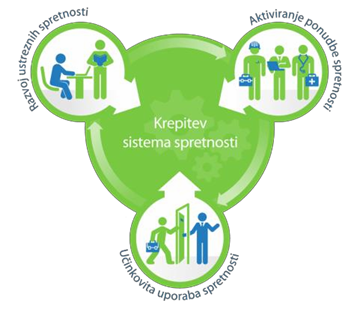 aktiviranje ponudbe spretnosti na 
trgu dela inučinkovita raba spretnosti v gospodarstvu in družbi.Poleg omenjenih treh medsebojno povezanih področij politik, Strategija spretnosti OECD proučuje, v kolikšni meri države omogočajo sodelovanje in skladnost med temi tremi stebri, kar lahko državam pomaga pri ugotavljanju, kako okrepiti svoj sistem spretnosti, kako razvijati prave spretnosti ter kako jih pretvoriti v boljše zaposlitve in boljša življenja.Skupni projekt med OECD in slovensko vladoGlavni cilj skupnega projekta med OECD in slovensko vlado o »Oblikovanju učinkovite strategije spretnosti v Sloveniji« je opredeliti izzive, ki čakajo Slovenijo pri razvoju, aktiviranju in uporabi spretnosti. Poročilo OECD o spretnostih v Sloveniji vsebuje povzetek sodelovanja med številnimi ministrstvi in deležniki, ki so pomagali prepoznati devet izzivov na področju spretnosti v Sloveniji. Ti izzivi odražajo spoznanja, zbrana na delavnicah in številnih bilateralnih srečanjih z mnogimi deležniki v Sloveniji v letu 2016. Odražajo tudi raziskave in analize, ki jih je izvedla OECD iz lastnih primerjalnih baz podatkov, ter podatke in analize drugih organizacij, kot so Evropska komisija, Statistični urad Republike Slovenije in drugih.Devet izzivov je opisanih po glavnih stebrih, ki sestavljajo Strategijo spretnosti OECD. Prvih šest izzivov se nanaša na specifična področja politik v treh stebrih: razvijanje spretnosti, aktiviranje spretnosti in učinkovita raba spretnosti. Zadnji trije izzivi pa se nanašajo na »podporne« pogoje za krepitev celotnega sistema spretnosti za izboljšanje rezultatov na področju spretnosti v vseh stebrih hkrati.Razvijanje ustreznih spretnostiSpretnosti so ključnega pomena za uspeh posameznikov in družbe kot celote. Posamezniki z ustreznimi spretnostmi so bolje opremljeni za uspešen zaključek izobraževanja, prilagajanje rastočim potrebam po spretnostih na delovnem mestu in polno udejstvovanje v družbi. Za države pa spretnosti pomenijo gonilno silo inovacij, produktivnosti, gospodarske rasti in višjega življenjskega standarda.1. izziv: Opremiti mlade s spretnostmi za uspešno delo in kakovostno življenjeRazvijanje spretnosti mladih bo ključno, da Slovenija doseže svoje cilje in postane inovativna družba z visoko dodano vrednostjo in zelenim gospodarstvom. Rezultati Programa mednarodne primerjave dosežkov učenk in učencev (raziskava PISA) za Slovenijo kažejo, da 15-letni dijaki in dijakinje na splošno dosegajo razmeroma dobre rezultate pri naravoslovju, branju in matematiki, pri čemer dijaki migranti in dijaki poklicnih šol dosegajo precej slabše rezultate. Delež 15-letnikov s slabim znanjem in tistih iz prikrajšanih družin je zelo skoncentriran v poklicnem izobraževanju. Ti programi prejmejo manj sredstev kot splošno izobraževanje. Učinkovite strategije poučevanja se ne uporabljajo v dovolj velikem obsegu. Medtem ko delež mladih odraslih s terciarno izobrazbo raste, je stopnja zaključenega študija v terciarnem izobraževanju nizek. Poleg tega številnim novim diplomantom primanjkuje ustreznih kognitivnih in socialno-čustvenih spretnosti, kot ugotavlja raziskava Programa za mednarodno ocenjevanje kompetenc odraslih (PIAAC). Sodelovanje med visokošolskimi ustanovami in delodajalci je razmeroma šibko in bi se lahko med drugim razširilo v obliki učenja na delovnem mestu.V sklopu delavnic Strategije razvoja in uporabe spretnosti v Sloveniji so mnogi udeleženci poročali, da mladim po koncu izobraževanja manjka ustreznih kognitivnih in socialno-čustvenih spretnosti. Udeleženci so sicer priznavali, da ima visoko šolstvo širše družbene cilje, vendar so se spraševali, ali se dovolj študentov v terciarnem izobraževanju vpiše na tiste študijske smeri in pri tem razvija tiste spretnosti, ki jih zahteva trg dela. Prav tako dvomijo, da imajo mladi v Sloveniji dovolj spretnosti in vrednot, ki so potrebne, da bi delovali kot aktivni državljani in sodelovali v civilnem in družbenem življenju.Priporočena področja ukrepanja:Zagotoviti, da vsi dijaki, vključno s tistimi v poklicnih programih ali tistimi, ki prihajajo iz priseljenskih družin, razvijejo visoko stopnjo spretnosti, ki so potrebne za delo in življenje.Prilagoditi slovenski visokošolski izobraževalni sistem, da bo bolj odziven na sedanje in prihodnje potrebe trga dela.2. izziv:  Izboljšati ukrepe za razvoj spretnosti odraslih z nižje razvitimi spretnostmiNizko kvalificirani odrasli se spopadajo z razmeroma slabimi ekonomskimi in družbenimi rezultati in obstaja vse večje tveganje, da ne bi mogli slediti spreminjajočim se razmeram v svetu. Tretjina oseb med 16. in 65. letom v Sloveniji – kar pomeni skoraj 400.000 odraslih – ima nizko raven bralne in/ali matematične pismenosti. Slovenija si aktivno prizadeva, da bi nizko kvalificirane odrasle vključila v izobraževanje, ki bi bilo v skladu z evropskimi pobudami. Vendar večine nizko kvalificiranih odraslih izobraževanje za odrasle ne zanima in se ga ne želijo udeležiti. Nekateri bi se ga udeležili, vendar nimajo dovolj finančnih virov ali časa.V sklopu delavnic Strategije razvoja in uporabe spretnosti v Sloveniji so udeleženci izrazili zaskrbljenost nad tem, da ima mnogo odraslih nizko raven bralne in matematične pismenosti, kar zmanjšuje njihove možnosti za udeležbo na trgu delovne sile in v družbi. Prav tako so izrazili posebno zaskrbljenost glede stopnje spretnosti starejših Slovencev in nepripravljenosti tako starejših delavcev kot tudi njihovih delodajalcev, da bi vlagali v razvoj spretnosti. Sodelujoči si želijo, da bi vsi odrasli državljani dosegli vsaj osnovno raven kognitivnih spretnosti, in poudarjajo, da so dostopne visokokakovostne priložnosti za vseživljenjsko učenje izjemno pomembne.Priporočena področja ukrepanja:Krepiti ozaveščenost, pomoč in usmerjanje pri spodbujanju in motiviranju nizko kvalificiranih odraslih, da bi izboljšali svoje spretnosti.Zagotoviti prožnejše načine učenja in okrepiti sisteme za priznavanje neformalnega in priložnostnega učenja, spodbujati sodelovanje nizko kvalificiranih odraslih.Aktiviranje ponudbe spretnostiDa bi države v celoti dosegle gospodarske in družbene koristi naložb v znanje in spretnosti, morajo zagotoviti, da posamezniki razvijejo ustrezne spretnosti in da jih predvsem v čim večji meri uporabijo na trgu dela. Če trg dela ne zagotavlja dovolj priložnosti za redno zaposlitev, posamezniki morda ne bodo imeli motivacije, da bi ustrezne spretnosti sploh razvijali. Brez priložnosti, da bi svoje spretnosti uporabljali, pa jih lahko popolnoma izgubijo.3. izziv: Povečati delež delovno aktivnega prebivalstva v vseh starostnih skupinahPrebivalci in gospodarstvo Slovenije veliko izgubijo, če odrasli svojih znanj in spretnosti ne izkoriščajo v polni meri. Približno tretjina delovno sposobnih odraslih – kar je skoraj 500.000 ljudi – je bodisi brezposelna bodisi ne sodeluje na trgu dela. Zaposlovanje od konca svetovne finančne krize okreva razmeroma počasi. Visoki stroški zaposlovanja, ki izhajajo iz visokih prispevkov za socialno varnost, minimalnih plač in dodatkov, nekatere delodajalce odvračajo od zaposlovanja. Zaradi nizkih dohodkov po odvedenih davkih in razmeroma ugodnih dodatkov za brezposelnost pa se nekateri odrasli ne odločijo za delo. Starejši, manj izobraženi, dolgotrajno brezposelni odrasli in zlasti naraščajoče število mladih potrebuje večjo podporo in spodbude za delo.Udeleženci delavnic so izrazili zaskrbljenost nad nizko stopnjo zaposlenosti in udeležbe na trgu dela, zlasti med starejšimi odraslimi in mladimi. Deležniki so prav tako navedli več dejavnikov, ki zavirajo zaposlovanje, vključno z dobro mrežo socialne varnosti in visokimi pokojninami, vedno slabšo varnostjo zaposlitve, davki in pomanjkanjem spretnosti, ki jih zahtevajo delodajalci (1. in 2. izziv).Priporočena področja ukrepanja:Spodbujati posameznike, da bi ponudili svoje spretnosti, in spodbujati delodajalce, da bi zaposlovali.Odpraviti dodatne ovire za udeležbo zapostavljenih skupin na trgu dela.Izboljšati delovanje zavodov za zaposlovanje, da bi dosegali boljše rezultate, zlasti pri mladih, ki niso zaposleni niti vključeni v izobraževanje ali usposabljanje (angl. NEET), in učinkoviteje vključevali neaktivne mlade.4. izziv: Pritegniti in obdržati talente iz Slovenije in tujineSlovenija lahko potrebe po spretnostih doseže tako, da privabi in zadrži nadarjene posameznike iz Slovenije in tujine in tako gospodarstvo okrepi z novimi znanji, tehnologijami in inovacijami. Razmeroma majhen delež prebivalstva, rojenega v tujini, je visoko izobraženega. Hkrati se majhno, vendar rastoče število Slovencev s terciarno izobrazbo izseljuje v tujino, to število pa ni sorazmerno s priseljevanjem odraslih s terciarno izobrazbo. Visokokvalificirani delavci imajo v Sloveniji razmeroma malo možnosti za zaslužek, kar je deloma posledica razmeroma visokih prispevkov za socialno varnost (3. izziv). Visoko usposobljeni priseljenci v Sloveniji težko najdejo zaposlitev in so deležni omejene podpore pri iskanju. Slovenija privablja majhno (vendar rastoče) število mednarodnih študentov, kar je deloma posledica visokih šolnin in majhnega števila predavanj, ki so na voljo v angleškem jeziku.Udeleženci delavnic v projektu Strategije razvoja in uporabe spretnosti v Sloveniji so izrazili zaskrbljenost glede t. i. bega možganov. Kot razloge za to, da si visoko usposobljeni delavci ne želijo ostati v državi ali se vrniti nazaj, navajajo nizke plače in pomanjkanje sodobnih oblik organizacije in praks upravljanja. Prav tako so izrazili skrb glede nizkega števila mednarodnih študentov v slovenskem visokošolskem sistemu.Priporočena področja ukrepanja:Prilagoditi različne davke, da bo delo v Sloveniji postalo bolj privlačno za visoko usposobljene posameznike.Visoko usposobljenim osebam, ki niso državljani EU, olajšati prihod na slovenski trg dela.Razširiti uporabo angleškega jezika v visokošolskih programih, saj bo tako Slovenija privlačnejša za mednarodne študente.Učinkovita raba spretnostiRazvijanje in uporaba spretnosti sta nujni, vendar nista dovolj za izboljšanje produktivnosti in gospodarske rasti. Država lahko doseže velik uspeh na področju razvijanja in uporabe spretnosti, vendar ne more v celoti izkoristi vseh prednosti za posameznike in družbo, če se jih na delovnem mestu ne uporablja učinkovito.5. izziv: Izboljšati ujemanje med spretnostmi delavcev in zahtevami njihovih delovnih mestPogostejša uporaba spretnosti zaposlenih lahko vodi do višjih plač, zadovoljstva pri delu in produktivnosti dela. Slovenija bi lahko z boljšo uporabo razpoložljivih spretnosti delno ublažila učinek na produktivnost razmeroma nizko kvalificiranih odraslih (1. in 2. izziv). Uporaba spretnosti je v Sloveniji povprečna, vendar precej pod ravnjo najuspešnejših držav. Spretnosti mladih delavcev, ki so razmeroma visoko usposobljeni, in manj izobraženih delavcev, ki najbolj potrebujejo izobraževanje na delovnem mestu, so razmeroma redko uporabljene. Zelo učinkovite delovne prakse (angl. HPWP), vključno s skupinskim delom, avtonomijo, mentorstvom, kroženjem na delovnih mestih, plačilom na podlagi opravljenega dela, prilagodljivim delovnim časom in drugimi praksami, so glavno gonilo uporabe spretnosti na delovnem mestu. Razmeroma malo slovenskih podjetij izvaja zelo učinkovite delovne prakse. V nasprotju s trendi v državah OECD večja slovenska podjetja v primerjavi z manjšimi podjetji manj pogosto uporabljajo spretnosti delavcev in izvajajo zelo učinkovite delovne prakse. Delovna zakonodaja in selitev proizvodnje v tujino lahko prav tako vplivata na uporabo spretnosti.Deležniki, ki so sodelovali na delavnicah Strategije razvoja in uporabe spretnosti v Sloveniji, so poudarili, kako pomembno je, da delodajalci prepoznajo spretnosti svojih delavcev in jih v celoti izkoristijo. Številni udeleženci so poročali, da to ni značilno za slovenska delovna mesta, pogosto zato, ker prakse upravljanja s človeškimi viri niso dobro razvite. Delodajalci bodo morda potrebovali podporo, če želijo vzpostaviti sisteme, ki bi učinkovito opredeljevali in razvijali spretnosti in potenciale zaposlenih, in oblikovati močnejše spodbude, ki bi zaposlenim omogočile izkoristiti ves svoj potencial na delovnem mestu.Priporočena področja ukrepanja:Spodbujati širjenje zelo učinkovitih delovnih praks v slovenskih podjetjih.Spremljati, kako slovenske ustanove na trgu dela in drugi dejavniki (npr. selitev proizvodnje v tujino) vplivajo na uporabo spretnosti zaposlenih v podjetjih.6. izziv: Uporabiti spretnosti za razvoj podjetništva in pospeševanje inovacijVisoko usposobljeni posamezniki so osrednjega pomena za slovenski sistem inovacij in podjetniški uspeh, zlasti na področju strateške industrije, kot je npr. zelena tehnologija. Slovenija raziskovanju in razvoju namenja razmeroma visok in vse večji delež svojih finančnih sredstev in človeških virov, vendar ne gre za sistematično spodbujanje inovacij. V poslovnem sektorju so financiranje raziskav in rezultati skoncentrirani na majhno število velikih podjetij, majhna in srednje velika podjetja ter storitveni sektor pa izrazito zaostajajo. Učinkovitost inovacij na univerzah in javnih raziskovalnih ustanovah se razlikuje – objav je razmeroma veliko, vendar je mednarodnih sodelovanj malo. Visokošolsko izobraževanje razmeroma malo prispeva k inovacijam, kar je posledica primerljivo nizkih izdatkov za raziskovanje in razvoj, slabega sistema nagrajevanja in ocenjevanja ter institucionalne razdrobljenosti. Slovenija še ni v celoti izpeljala svoje raziskovalne in inovacijske strategije ter nacionalnega programa visokega šolstva za obdobje 2011–2020, ki vključujejo obsežne in ambiciozne ukrepe za spodbujanje uspehov na področju inovacij.Udeleženci delavnic v projektu Strategija razvoja in uporabe spretnosti v Sloveniji so izrazili zaskrbljenost glede slabe povezave med visokokakovostnimi dejavnostmi raziskovanja in razvoja ter slabimi rezultati, ko je inovacije treba prenesti na trg. Poleg tega so izpostavili pomanjkanje podjetniške miselnosti in »duha« v Sloveniji ter mešane rezultate pri razvoju podjetniške miselnosti in spretnosti.Priporočena področja ukrepanja:Okrepiti prizadevanja za izvedbo reform v slovenskem sistemu inovacij, ki so predlagane v Raziskovalni in inovacijski strategiji Slovenije 2011–2020 in Nacionalnem programu visokega šolstva 2011–2020.Izboljšati priložnosti, spretnosti in odnos do podjetništva.Okrepitev slovenskega sistema spretnostiDržave, ki si želijo izboljšati učinkovitost na področju spretnosti, morajo zagotoviti, da si vsi akterji in vse institucije, ki se zanimajo za spretnosti in za vpliv na spretnosti, skupaj prizadevajo za izboljšanje skladnosti politik. Številna medsektorska področja politik so pomembna za izboljšanje rezultatov razvoja, aktiviranja in uporabe spretnosti. Ta področja vključujejo učinkovito upravljanje, zagotavljanje podatkov o spretnostih in financiranje.7. izziv: Vključujoče in učinkovito upravljati sistem spretnostiUspešnost razvoja, aktiviranja in uporabe spretnosti je v Sloveniji odvisna od ustreznih akterjev in politik, ki morajo na področju sistema spretnosti sodelovati usklajeno in se med seboj dopolnjevati. Sodelovanje med ministrstvi, na različnih vladnih ravneh in med deležniki je bistvenega pomena pri zagotavljanju, da so politike usklajene, učinkovite in uspešne. Ministrstva v Sloveniji ne izkoriščajo celotnega potenciala medsebojnega sodelovanja – deloma je to posledica omejene vloge osrednjega dela vlade in zanašanja na neformalne načine usklajevanja. Kar zadeva politične postopke, imajo občine razmeroma omejeno vlogo, kar odraža centraliziran politični pristop in financiranje ter omejene zmogljivosti na lokalni ravni. Obstoječi mehanizmi za sodelovanje z deležniki teh ne motivirajo do te mere, da bi podpirali vladne odločitve, in videti je, da nizka raven znanja državljanov o politiki in njihovo zaupanje v vlado te mehanizme še bolj spodkopavata. Lahko bi okrepili zmožnost in spodbude za oblikovanje politike, ki bi temeljila na podlagi dejstev, in spodbujali učinkovito sodelovanje javnosti.Deležniki so opozorili, da ministrstva prepogosto delujejo neodvisno eno od drugega in da so občine večinoma izključene iz oblikovanja politik. Prav tako so pripomnili, da se javnost na nobeni ravni ne vključuje v politični postopek. Prav tako ni dovolj učinkovitega sodelovanja med vlado in socialnimi partnerji za podporo pri izvajanju politik spretnosti. Nekateri udeleženci ugotavljajo, da pomanjkljivo oblikovanje politik na podlagi dejstev in slabo vrednotenje ogrožata kakovost politik spretnosti.Priporočena področja ukrepanja:Oceniti uspešnost vlade na področju spodbujanja deležnikov pri učenju iz izkušenj in izboljševanju praks v prihodnosti.Bolj si prizadevati, da bi presegli težnje ministrstev po izoliranem delovanju, ter spodbujati medresorsko usklajevanje in sodelovanje.Povečati sodelovanje lokalnih ravni oblasti pri oblikovanju politik spretnosti in njihovem izvajanju ter ponuditi njim prilagojene rešitve.Okrepiti zmogljivost javnega sektorja in spodbude za učinkovito vključevanje deležnikov in oblikovanje politik na podlagi dejstev.8. izziv: Zagotoviti informacije o spretnostih za boljšo obveščenost in oblikovanje politike, ki temelji na podatkihPosamezniki, podjetja in države veliko izgubijo, če delodajalci ne najdejo zaposlenih s pravimi spretnostmi, ki so potrebne na delovnem mestu. Medtem ko je dandanes v Sloveniji neusklajenost na področju spretnosti nizka, bo ohranjanje nizke ravni postajalo vedno težje, saj digitalizacija, tehnološke spremembe in globalizacija neprestano spreminjajo trg dela. Učinkovito ocenjevanje, predvidevanje in širjenje informacij o spreminjajočih se potrebah po spretnostih lahko državam pomagajo pri zmanjševanju neusklajenosti na področju spretnosti. Slovenija nima celovitega sistema za ocenjevanje in predvidevanje spretnosti (angl. SAA). Medtem ko izboljšuje obstoječi sistem, je treba zagotoviti, da so informacije izčrpne in posredovane čim širše, da je njihov vpliv čim večji.Deležniki, ki so sodelovali na delavnicah Strategije razvoja in uporabe spretnosti, so pripomnili, da je na voljo le omejen obseg informacij o sedanjih in prihodnjih potrebah po spretnostih. Prav tako so opozorili, da nekaterih pomembnih oblik ocenjevanja spretnosti ne izvajajo več. Zaradi pomanjkanja informacij o ocenjevanju in predvidevanju spretnosti je prav tako ogroženo karierno svetovanje . Mnogi so vztrajali, da Slovenija nima uporabniku prijaznega spletnega sistema »vse na enem mestu« za dostop do informacij, ki je značilen za mnoge zelo uspešne države.Priporočena področja ukrepanja:Razviti celovitejši in ustreznejši sistem ocenjevanja in predvidevanja potreb po spretnostih.Zagotoviti, da so informacije o sedanjih in prihodnjih potrebah po spretnostih učinkovito posredovane različnim uporabnikom.9. izziv: Pravično in učinkovito financiranje in obdavčevanje sistema spretnostiPri razvoju spretnosti in zagotavljanju dostopa do učenja ter visokokakovostnih in učinkovitih rezultatov je izjemno pomembno, kako in v kolikšni meri so spretnosti financirane. Na splošno sta v Sloveniji poraba na udeleženca poklicnega izobraževanja in delež državnega proračuna, ki se porabi za ta namen, pod povprečjem držav OECD. Udeleženci poklicnega izobraževanja so še posebno prikrajšani zaradi razmeroma nizke ravni financiranja na srednješolski in terciarni ravni. Zaradi javnega dolga in staranja prebivalstva bo financiranje pridobivanja spretnosti še bolj zahtevno. Finančni donosi v terciarno izobraževanje v Sloveniji so med najvišjimi v OECD glede na posameznika in vlado. Kljub temu posamezniki prispevajo manj za udeležbo v terciarnem izobraževanju kot v treh četrtinah držav OECD. Redni študentje ne plačujejo šolnin, posamezniki, podjetja in vlada pa imajo deljeno vlogo pri financiranju razvoja spretnosti. Finančna podpora za izobraževanje odraslih ni zadostna in ovira vseživljenjsko učenje, kar velja tudi za nizko kvalificirane odrasle (2. izziv).Udeleženci so na delavnicah opozorili na izziv trajnostnega financiranja visokošolskega izobraževanja in podvomili, ali ta naložba študentom in davkoplačevalcem res prinese želene rezultate. Udeleženci so se spraševali, ali so finančne spodbude za izobraževanje odraslih učinkovito spodbujale vključevanje. Prav tako so izrazili zaskrbljenost glede vpliva davkov na spodbude za delo in potrdili, da je davčni sistem zelo pomemben pri podpiranju razvoja spretnosti in rezultatov na trgu dela za ranljive skupine (glej 3. izziv).Priporočena področja ukrepanja:Zagotoviti, da vse ravni poklicnega izobraževanja prejmejo finančno podporo, ki je potrebna, da dijaki in študentje razvijejo ustrezne splošne in tehnične spretnosti.Ugotoviti, katera finančna podpora učinkovito spodbuja podjetja in odrasle k naložbam v spretnosti, zlasti kar zadeva nizko kvalificirane odrasle.Od spoznanja do ukrepovZaključno poročilo o oceni stanja spretnosti v Sloveniji je mogoče uporabiti na veliko načinov: kot osnovo za ozaveščanje javnosti, za vzpostavitev obsežnejše javne razprave in spodbujanje sodelovanja socialnih partnerjev z državnimi in občinskimi oblastmi pri reševanju zgoraj omenjenih izzivov.OECD je pripravljena pomagati v procesu pretvorbe zagona in spoznanj, pridobljenih v fazi oblikovanja ocene stanja, v dejanja, ki bi Slovenijo vodili k boljšim spretnostim, boljšim delovnim mestom in boljšemu življenju.Contact usFor more information, please contact Andreas Schleicher, Director for Education and Skills, andreas.schleicher@oecd.org and/or Joanne Caddy, Team Leader, joanne.caddy@oecd.org. and/or Andrew Bell, Team Leader, andrew.bell @oecd.org.This work is published under the responsibility of the Secretary-General of the OECD. The opinions expressed and arguments employed herein do not necessarily reflect the official views of OECD member countries.This document and any map included herein are without prejudice to the status of or sovereignty over any territory, to the delimitation of international frontiers and boundaries and to the name of any territory, city or area.© OECD (2017)You can copy, download or print OECD content for your own use, and you can include excerpts from OECD publications, databases and multimedia products in your own documents, presentations, blogs, websites and teaching materials, provided that suitable acknowledgment of OECD as source and copyright owner is given. All requests for commercial use and translation rights should be submitted to rights@oecd.org.1. okvir: Strategija spretnosti OECD – Opredelitev pojma spretnostiV Strategiji spretnosti OECD so spretnosti (oz. kompetence) opredeljene kot skupek znanj, značilnosti in zmožnosti, ki se jih je mogoče naučiti in posamezniku omogočijo, da uspešno in dosledno izvaja določeno dejavnost ali nalogo, in ki jih je z učenjem mogoče nadgraditi in razširiti. Ta opredelitev vključuje celoten nabor kognitivnih, tehničnih in socialno-čustvenih spretnosti. Pojma »spretnosti« in »kompetence« se v tem poročilu uporabljata izmenično. Seštevek vseh spretnosti, ki so v danem trenutku na voljo gospodarstvu, predstavlja človeški kapital države.Strategija spretnosti OECD premika poudarek s tradicionalnih meril za spretnosti (na primer leta formalnega izobraževanja in usposabljanja ali dosežene kvalifikacije/diplome) na širši vidik, ki vključuje spretnosti, ki jih posamezniki pridobivajo, uporabljajo in ohranjajo – ter tudi izgubljajo – v toku življenja. Posamezniki spretnosti potrebujejo, če želijo uspeti na trgu dela, prispevati k boljšim družbenim rezultatom ter graditi bolj povezano in tolerantno družbo.Vir: OECD (2012), Boljše spretnosti, boljše zaposlitve, boljša življenja: strateški pristop k politikam spretnosti, publikacija OECD, Pariz, http://dx.doi.org/10.1787/9789264177338-en.2. okvir: Uporaba Strategije spretnosti OECD v praksi – oblikovanje projektne delovne skupine iz predstavnikov vlade in vključevanje deležnikovStrategija spretnosti OECD je zasnovana za neposredno uporabo v praksi. Izkazala se je kot izredno učinkovit, jasen in uporaben okvir za pomoč državam pri vzpostavljanju povezav med posameznimi področji politik in vključevanju vseh zainteresiranih strani – vključno z državnimi, lokalnimi in regionalnimi oblastmi, delodajalci, zaposlenimi in udeleženci v učnem procesu.Povečevanje nacionalnega potenciala spretnosti zahteva usklajeno prizadevanje vseh ministrstev. Če se bo s spretnostmi ukvarjala celotna vlada, bo prepoznala in vključila različne vidike in politične pobude ministrstev, odgovornih za izobraževanje in usposabljanje, delo, gospodarstvo, davke, razvoj lokalnega gospodarstva ter razvoj in inovacije. Projekt Strategije spretnosti se v vsaki državi začne z odločitvijo vlade, da vzpostavi medresorsko nacionalno projektno skupino z imenovanjem predstavnikov ključnih ministrstev in z določitvijo nacionalnega koordinatorja projekta. Večina dela v projektu je zasnovana tako, da spodbuja več stikov in izmenjav med sodelujočimi ministrstvi. Cilj je doseči skupno razumevanje perečih izzivov, kar predstavlja osnovo za usklajeno ukrepanje.Vključevanje zainteresiranih strani v krepitev sistema spretnosti je ključnega pomena za uspeh. Za oblikovanje in izvajanje učinkovitih politik na področju spretnosti je treba doseči široko skupno razumevanje potrebe po izboljšanju spretnosti, trenutnih prednosti in izzivov v sistemu spretnosti ter prednostnih nalog za ukrepanje. Pri tem je treba oblikovati močna partnerstva ne le z vlado, temveč z vsemi deležniki, vključno z delodajalci, sindikati, ustanovami za usposabljanje, študenti in drugimi zainteresiranimi stranmi. Projekt Strategije spretnosti je v vsaki državi zasnovan tako, da zagotavlja udeležbo in lastništvo deležnikov ter pomaga oblikovati skupno zavezanost k izvajanju konkretnih ukrepov. Obsega izvedbo vrste interaktivnih delavnic, ki udeležencem omogočajo strukturirano razpravo v manjših skupinah in potekajo v njihovem maternem jeziku, kar olajša navezovanje stikov. Na vsaki delavnici so člani nacionalne projektne skupine moderatorji in člani skupine OECD glavni povezovalci.Zagotavljanje politične volje za oblikovanje medsektorskega pristopa celotne vlade do spretnosti in zagotavljanje sodelovanja zainteresiranih strani je ključnega pomena. Oblikovalci politik imajo ključno vlogo pri postavljanju jasnih pričakovanj in odgovornosti ministrstev in deležnikov za skupne rezultate pri reševanju izzivov na področju spretnosti. Projekt Strategije spretnosti v vseh državah namenja precejšnjo pozornost zagotavljanju redne obveščenosti ministrov, državnih sekretarjev in višjih državnih uradnikov ter da imajo ti vidno vodilno vlogo na usklajevalnih sestankih in delavnicah z deležniki.Spodbujanje celovitega medsektorskega pristopa do spretnosti. Slovenska nacionalna projektna skupina, ki jo je slovenska vlada izbrala za sodelovanje z OECD, je sestavila skupino predstavnikov z devetih ministrstev in služb. Med državami, ki so začele izvajati nacionalne projekte v okviru Strategije spretnosti OECD, to predstavlja najširši obseg sodelujočih ministrskih resorjev. Nacionalno projektno skupino usklajuje Ministrstvo za izobraževanje, znanost in šport in vključuje predstavnike Ministrstva za delo, družino, socialne zadeve in enake možnosti, Ministrstva za gospodarski razvoj in tehnologijo, Ministrstva za okolje in prostor, Ministrstva za zdravje, Ministrstva za kmetijstvo, gozdarstvo in prehrano, Ministrstva za finance, Ministrstva za javno upravo ter Vladne službe za razvoj in evropsko kohezijsko politiko. Skupina je bila odgovorna za določitev strateške usmeritve nacionalnega projekta, povezovanje s strokovno skupino OECD, sooblikovanje delavnic z deležniki in zagotavljanje, da je faza ocenjevanja stanja spretnosti zajemala vse pomembne vidike nacionalnega sistema spretnosti.2. okvir. (nadaljevanje) Deležniki igrajo aktivno vlogo v slovenskem sistemu spretnosti. Zahvaljujoč močni spodbudi nacionalne projektne skupine so imeli deležniki osrednjo vlogo pri ugotavljanju glavnih izzivov na področju spretnosti v Sloveniji, ki so opisani v tem poročilu. Več kot 60 posameznikov, vključno s predstavniki iz gospodarstva, trga dela, izobraževalnega sektorja, raziskovalnih inštitutov in vlade, se je udeležilo treh delavnic v Ljubljani. Na »Ocenjevalni delavnici« (7. aprila 2016) so pomagali prepoznati glavne izzive spretnosti, na »Diagnostični delavnici« (6. julija 2016) so opredelili temeljne vzročne dejavnike in na »Delavnici o izzivih na področju spretnosti« (6. oktobra 2016) pregledali nacionalne in mednarodne primere dobrih praks. Delavnice so bile zasnovane tako, da so deležnike spodbujale k izražanju njihovih pogledov in iskanju podpornih raziskovalnih podatkov za utemeljitev glavnih izzivov na področju spretnosti. Medtem ko je veliko teh izzivov dolgotrajnih in že dobro znanih, so se udeleženci strinjali, da jim je delavnica ponudila nov vpogled in boljše razumevanje o tem, kako različni deležniki dojemajo oz. prepoznavajo izzive. Z aktivno udeležbo na teh dogodkih so deležniki dragoceno pripomogli k oblikovanju pričujočega poročila o oceni stanja spretnosti v Sloveniji.